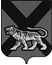 ТЕРРИТОРИАЛЬНАЯ ИЗБИРАТЕЛЬНАЯ КОМИССИЯ ГОРОДА СПАССКА-ДАЛЬНЕГОР Е Ш Е Н И Е11.11.2015			         г. Спасск-Дальний			    № 444/12212  ч. 35  мин.Рассмотрев документы, представленные в территориальную избирательную комиссию города Спасска-Дальнего для заверения списка кандидатов в депутаты Думы городского округа Спасск-Дальний, выдвинутого избирательным объединением ПРИМОРСКОЕ КРАЕВОЕ ОТДЕЛЕНИЕ Политической партии КОММУНИСТИЧЕСКАЯ ПАРТИЯ КОММУНИСТЫ РОССИИ на досрочных выборах депутатов Думы городского округа Спасск-Дальний седьмого созыва, назначенных на 20 декабря 2015 года, в соответствии с частью 12 статьи 41 Избирательного кодекса Приморского края территориальная избирательная комиссия города Спасск-ДальнийРЕШИЛА:Заверить список кандидатов в депутаты Думы городского округа Спасск-Дальний в количестве 19 (девятнадцать) человек, выдвинутый в установленном порядке избирательным объединением ПРИМОРСКОЕ КРАЕВОЕ ОТДЕЛЕНИЕ Политической партии КОММУНИСТИЧЕСКАЯ ПАРТИЯ КОММУНИСТЫ РОССИИ (прилагается).Направить настоящее решение в Избирательную комиссию Приморского края.Разместить настоящее решение на официальном сайте городского округа Спасск-Дальний в разделе «ТИК» в информационно-коммуникационной сети Интернет.Председатель комиссии                                                                С.А. ЧеревиковаСекретарь  комиссии                                                                    Е. Г. БондаренкоСПИСОК КАНДИДАТОВв депутаты Думы городского округа Спасск-Дальний седьмого созываот ПРИМОРСКОГО КРАЕВОГО ОТДЕЛЕНИЯ Политической партии КОММУНИСТИЧЕСКАЯ ПАРТИЯ КОММУНИСТЫ РОССИИпри проведении досрочных выборов депутатов Думы городского округа Спасск-Дальний седьмого созыва по единому избирательному округу, назначенных на 20 декабря 2015 года.ОБЩАЯ ЧАСТЬ1. Косьяненко Владимир Леонидович, дата рождения – 15 мая 1967 г.; место рождения – гор. Спасск-Дальний Приморского края; место жительства – Приморский край, г. Владивосток; основное место работы – ООО «Весна», генеральный директор. 2. Антоненко Сергей Иванович, дата рождения – 24.11.1959 г.; место рождения – г. Армавир Краснодарского края; место жительства – Приморский край, г. Спасск-Дальний; основное место работы – Краевое государственное образовательное казенное учреждение для детей сирот, оставшихся без попечения родителей «Детский дом г. Спасска-Дальнего», специалист по госзакупкам.3. Клименко Надежда Николаевна,  дата рождения – 06  июля 1978 г.; место рождения – гор. Спасск-Дальний Приморского края; место жительства – Приморский край, г.Спасск-Дальний; основное место работы – индивидуальный предприниматель Кукушкина А. А., руководитель.ТЕРРИТОРИАЛЬНАЯ ГРУППА №11. Клименко Евгений Владимирович,  дата рождения – 21 мая 1951 г.; место рождения – с. Спасское Спасского района, Приморского края; место жительства – Приморский край, Спасский район, с. Спасское; род занятий – пенсионер.2. Поварчук Ирина Григорьевна,  дата рождения – 20  августа 1970 г.; место рождения – с. Чкаловское, Спасского района, Приморского края; место жительства – Приморский край, Спасский район, жд. ст. Свиягино; основное место работы – индивидуальный предприниматель Кукушкина А.А., продавец.ТЕРРИТОРИАЛЬНАЯ ГРУППА №21. Акиншева Лилия Михайловна,  дата рождения – 22 апреля 1971 г.; место рождения – гор. Кировск, Донецкая область; адрес место жительства – Приморский край, Спасский район, жд. ст. Свиягино; место работы – индивидуальный предприниматель Кукушкина А. А., администратор.ТЕРРИТОРИАЛЬНАЯ ГРУППА №31. Грабко Татьяна Владимировна, дата рождения – 16 августа 1992 г.; место рождения – с. Свиягино Спасского района Приморского края; место жительства – Приморский край, Спасский район, жд. ст. Свиягино; основное место работы – индивидуальный предприниматель Кукушкина А.А., продавец.2. Броништова Яна Витальевна, дата рождения – 23 августа 1994 г.; место рождения –  с. Чкаловское Спасский район,  Приморский  край; место жительства – Приморский край, Спасский район, с. Чкаловское; основное место работы – индивидуальный предприниматель Кукушкина А. А., продавец.ТЕРРИТОРИАЛЬНАЯ ГРУППА №41.Леоненко Валентина Михайловна,  дата рождения – 02 ноября 1984 г.; место рождения – с. Новосельское Спасского района Приморского края; место жительства – Приморский край, г.Спасск-Дальний; основное место работы – временно неработающая.2. Усатенко Виктория Витальевна,  дата рождения – 18 августа 1977 г.; место рождения – пос. Кавалерово Кавалеровсского района Приморского края; место жительства – Приморский край с. Свиягино; основное место работы – временно неработающая.ТЕРРИТОРИАЛЬНАЯ ГРУППА №51. Профецкая Анна Михайловна,  дата рождения – 04 июня 1989 г.; место рождения – с. Свиягино, Спасского района, Приморского края;  место жительства – Приморский край, Спасский район, жд. ст. Свиягино; основное место работы – общество с ограниченной ответственностью «Надежда», продавец. 2. Титова Светлана Валентиновна,  дата рождения – 16 мая 1977 г.; место рождения – с. Чкаловское Спасского района Приморского края; место жительства – Приморский край, Спасский район, жд. ст. Свиягино; основное место работы – индивидуальный предприниматель Кукушкина А. А., администратор.ТЕРРИТОРИАЛЬНАЯ ГРУППА №61. Летова Ирина Петровна, дата рождения – 05.02.1979 г.; место рождения – с. Чкаловское Спасского района Приморского края,; место жительства – Приморский край, с. Свиягино; основное место работы – индивидуальный предприниматель Кукушкина А. А., продавец.2. Пашкина Елена Владимировна,  дата рождения – 28 ноября 1988 г.; место рождения –  с. Зеленодольское Спасского района Приморского края; место жительства – Приморский край, Спасский район, с. Зеленодольское; временно неработающая.ТЕРРИТОРИАЛЬНАЯ ГРУППА №71. Макарова Людмила Сергеевна, дата рождения – 24 октября 1968 г.; место рождения – пос. Солнечный, Комсомольского района, Хабаровского края; место жительства – Приморский край, Спасский район, ж/д_ст Свиягино; основное место работы – индивидуальный предприниматель Кукушкина А. А., администратор. ТЕРРИТОРИАЛЬНАЯ ГРУППА №81. Клименко Елена Николаевна,  дата рождения – 28 октября 1952 г.; место рождения – с. Константиновка Спасского района Приморского края; место жительства – Приморский край, Спасский район, с. Спасское; род занятий – пенсионер.2. Иродова Светлана Александровна, дата рождения – 11 апреля 1981 г.; место рождения – гор. Спасск-Дальний Приморского края; место жительства – Приморский край, г. Спасск-Дальний; основное место работы – индивидуальный предприниматель Кукушкина А. А., парикмахер.ТЕРРИТОРИАЛЬНАЯ ГРУППА №91. Кириллова Наталья Юрьевна,  дата рождения – 07 августа 1977 г.; место рождения – с. Черниговка Черниговского района Приморского края; место жительства – Приморский край, Спасский район, с. Александровка; основное место работы – временно неработающая.ТЕРРИТОРИАЛЬНАЯ ГРУППА №101. Якименко Наталья Владимировна,  дата рождения – 03 февраля 1979 г.; место рождения – с. Черниговка, Черниговского района, Приморского края; место жительства – Приморский край, Спасский район, с. Лётно-Хвалынское; место работы – временно неработающая.О заверении списка кандидатов в депутаты Думы городского округа Спасск-Дальний, выдвинутых избирательным объединениемПРИМОРСКОЕ КРАЕВОЕ ОТДЕЛЕНИЕ Политической партии КОММУНИСТИЧЕСКАЯ ПАРТИЯ КОММУНИСТЫ РОССИИ на досрочных выборах депутатов Думы городского округа Спасск-Дальний седьмого созыва, назначенных на 20 декабря 2015 годаПриложениек решению территориальной избирательной комиссией города Спасска-Дальнего(решение от 11 ноября 2015 года № 444/122)